 Ir tik svarīgi uz šīs pasaules                     ALŪKSNES PIRMSSKOLAS IZGLĪTĪBAS IESTĀDE „SPRĪDĪTIS”Apzināt sevi esam,                                                              PASĀKUMU PLĀNS-SEPTEMBRIS 2020Sajust sevi kā daļu                                                                                      /Silu jeb viršu mēnesis/Un daļu no sevis dot!Ir tik svarīgi uz šīs pasaules                     ALŪKSNES PIRMSSKOLAS IZGLĪTĪBAS IESTĀDE „SPRĪDĪTIS”Apzināt sevi esam,                                                              PASĀKUMU PLĀNS-SEPTEMBRIS 2020Sajust sevi kā daļu                                                                                      /Silu jeb viršu mēnesis/Un daļu no sevis dot!ALŪKSNES PIRMSSKOLAS IZGLĪTĪBAS IESTĀDE „SPRĪDĪTIS”                             PALDIES VECĀKIEM SEPTEMBRIS 2020Skolotājas: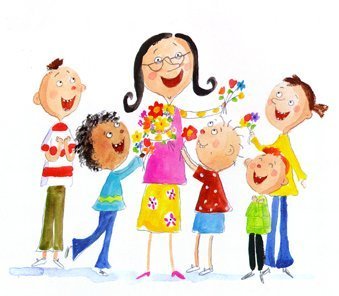                                               1. 10.00 Zinību diena “Sprīdītis grib mācīties”/L.Berkule, A.Apine, S.Strakša, J.Apsīte/                                                    2.13.15 Pedagoģiskās padomes sēde /M.Voska, A. Apine/                                               3.13.30 Saimniecisko darbinieku sanāksme /M.Voska, K.Černomirdina A.Apine/                                                      4.                                                     7.                                                   8.                                                   9./                                              10.                                                   11. 13.09. Tēvu diena                                                      14. 14. - 25.Grupu vecāku sapulces/M.Voska, A.Apine, grupu skolotājas/                                                 15.Tālākizglītotāju un  mācīšanās ekspertu pirmsskolām  seminārs Bauskā /A.Apine/                                                 16.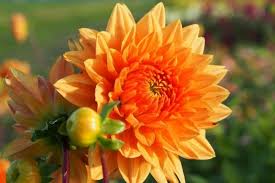                                                Krāsaino smilšu nodarbības 10.,11.,9.,6.,5.gr. /A.Apine, grupu skolotājas/                                                      18.Olimpiskā diena/D.Holla, J.Tetere – Teterovska/                                                   21.                                                 22. Ekoskolu apbalvošanas tiešraide /Ekopadome/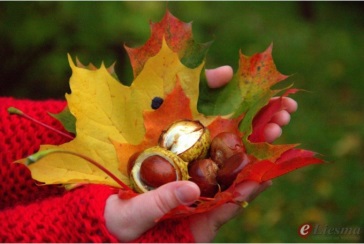                                                  23. Miķeļdienas svētki /D.Holla, J.Tetere - Teterovska, L.Berkule, V.Vērdiņa/23. – 30. Eiropas sporta nedēļa./D.Holla, J.Tetere - Teterovska/                                                  24.                                                      25. 10.00 Bērnu tiesību aizsardzības kursi ANV /M.Voska, A.Apine/                                                      28.                                                29.IIC kursi 1,5 - 4 gadus vecu bērnu skolotājām, Pils iela 21 (1.,2.,7.,8. gr. skolotājas, S. Lazdiņa)                                                30.IIC kursi 1,5 - 4 gadus vecu bērnu skolotājām, Pils iela 21 (1.,2.,7.,8. gr. skolotājas, S. Lazdiņa)Drošības mēnesisDrošības virziens – vispārējā, satiksmes drošībaDrošības mēnesisDrošības virziens – vispārējā, satiksmes drošība                                              1. 10.00 Zinību diena “Sprīdītis grib mācīties”/L.Berkule, A.Apine, S.Strakša, J.Apsīte/                                                    2.13.15 Pedagoģiskās padomes sēde /M.Voska, A. Apine/                                               3.13.30 Saimniecisko darbinieku sanāksme /M.Voska, K.Černomirdina A.Apine/                                                      4.                                                     7.                                                   8.                                                   9./                                              10.                                                   11. 13.09. Tēvu diena                                                      14. 14. - 25.Grupu vecāku sapulces/M.Voska, A.Apine, grupu skolotājas/                                                 15.Tālākizglītotāju un  mācīšanās ekspertu pirmsskolām  seminārs Bauskā /A.Apine/                                                 16.                                               Krāsaino smilšu nodarbības 10.,11.,9.,6.,5.gr. /A.Apine, grupu skolotājas/                                                      18.Olimpiskā diena/D.Holla, J.Tetere – Teterovska/                                                   21.                                                 22. Ekoskolu apbalvošanas tiešraide /Ekopadome/                                                 23. Miķeļdienas svētki /D.Holla, J.Tetere - Teterovska, L.Berkule, V.Vērdiņa/23. – 30. Eiropas sporta nedēļa./D.Holla, J.Tetere - Teterovska/                                                  24.                                                      25. 10.00 Bērnu tiesību aizsardzības kursi ANV /M.Voska, A.Apine/                                                      28.                                                29.IIC kursi 1,5 - 4 gadus vecu bērnu skolotājām, Pils iela 21 (1.,2.,7.,8. gr. skolotājas, S. Lazdiņa)                                                30.IIC kursi 1,5 - 4 gadus vecu bērnu skolotājām, Pils iela 21 (1.,2.,7.,8. gr. skolotājas, S. Lazdiņa)Drošības mēnesisDrošības virziens – vispārējā, satiksmes drošībaDrošības mēnesisDrošības virziens – vispārējā, satiksmes drošība                                              1.                                                2.                                               3.                                              4.                                             7.                                                 8.                                              9.                                              10.                                           11.                                                14.                                             15.                                            16.                                               17.                                           18.                                           21.                                             22.                                                  23.                                             24.                                                                          25.                                                       28.                                            29.                                                30.